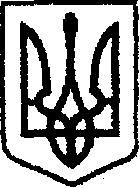 У К Р А Ї Н Ачернігівська обласна державна адміністраціяУПРАВЛІННЯ  КАПІТАЛЬНОГО БУДІВНИЦТВАН А К А З«23» травня 2019 року                 м. Чернігів		                          № 143Про закріплення автомобіля та право керування З метою ефективного використання та належного зберігання службового автомобіля, що належить Управлінню капітального будівництва Чернігівської обласної державної адміністрації та для забезпечення оперативного вирішення виробничих питань, наказую:  	1. Закріпити за начальником відділу адміністративно-господарської роботи Маринченко Ю.М. службовий автомобіль Управління ГАЗ 3105, державний номер СВ 3263 АК.	2. Визначити місце постійного зберігання автомобіля (у неробочий час) за адресою: м. Чернігів, вул. Єлецька, 11. 	3. Відповідальність за збереження, справний технічний стан та дотримання вимог законодавства щодо використання автотранспорту, економного використання паливно-мастильних матеріалів покласти на начальника відділу адміністративно-господарської роботи Маринченко Ю.М..	4. Надати право керування автомобілем Управління ГАЗ 3105, державний номер СВ 3263 АК:	- Маринченку Юрію Михайловичу, начальнику відділу адміністративно-господарської роботи;	- Багатенку Миколі Васильовичу, провідному інженеру відділу адміністративно-господарської роботи;	- Васильченку Олександру Васильовичу, провідному інженеру відділу адміністративно-господарської роботи.     	5. Контроль за виконанням наказу залишаю за собою.Начальник                                                                                   А.ТИШИНА 